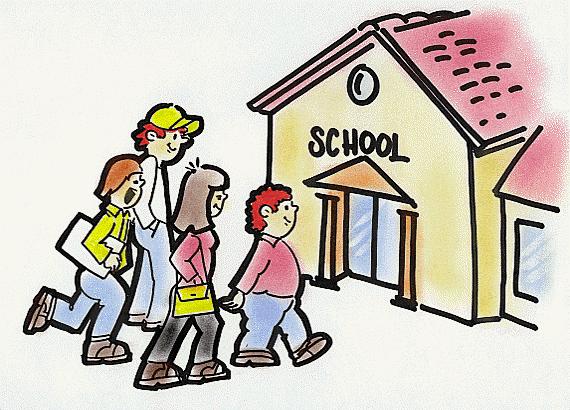 September 30, 2021Welcome:Ms. Robinson called the meeting to order at 4:00pm. The minutes for May 2021 were reviewed. A motion was made to accept the minutes. The motion carried.Treasurer’s Report:The total amount currently in the fund is $5,075.01 This is higher than the reported end of year balance in the May minutes of $2998.33.  This is due to a second SAC budget line that was not included with last year’s total.  The current school year SAC funds should be released to the school at the end of October. A motion was made and seconded to accept the report. The motion carried.Principal’s Update\Title I:Ms. Bethany Nelson-Mitidieri, Crookshank’s new principal, introduced herself and welcomed everyone. She noted that at each meeting a grade level representative will be participating and thanked the staff for volunteering their time. Ms. Mitidieri presented the results of the first round of benchmark data from iReady testing.  She noted that the greatest gap is seen in our third-grade students, but that is not surprising as they have been the most impacted by the pandemic.   Ms. Mitidieri reviewed the strategies that have been implemented to intervene and enrich our students.  It is very targeted to the needs of all our students.  She also noted that guiding reading is being implemented in First grade.Ms. Mitidieri and Ms. Susan Connor reviewed the Parent Involvement Plan for Crookshank.  As a Title 1 school we received funds for involving families and collaborative events with our PTO.Ms. Connor stated that the first event the District will be offering to Title 1 parents is a virtual presentation on Growth Mindset.  This will be held on October 25 and information will be going out soon.   Beginning in November, in person events are starting again with a program on conscious discipline. A motion was made and seconded to accept the Parent Involvement Plan. The motion carried.New Business:Ms. Robinson reviewed the SAC by-laws.  A copy of these by-laws is available on the school website.  A motion was made and seconded to accept the by-laws. The motion carried.Ms. Barnett presented a funding request to purchase the Grade 3-5 Sunshine State books for the teacher classrooms.   The amount totals $2,196.32 for the 14 titles that will be placed in the 16 classrooms (grades 3-5) for a total of 224 books.  This request allows students to have easier access to these books and helps to build the classroom libraries with quality literature.  A motion was made and seconded to fund this request. The motion carried.Ms. Robinson asked that anyone interested in participating in SAC this year, please send her an email.  Her email address is Alexandria.Robinson@stjohns.k12.fl.us The next SAC meeting will be held on October 28, 2021 at 4:00pm.Ms. Robinson made a motion to adjourn the meeting at 4:58pm.  It was seconded and the motion carried.  